gazeTi `droeba~ (1866-1885) II nawiligazeTma `droebam~ gaagrZela, ganaviTara da gaaRrmava winamorbed qarTul Jurnal-gazeTebSi dawyebuli tradicia ganaTlebis sagangebo mniSvnelobis Sesaxeb.12 amasTanave, `droebis~ publicistTa mier sakiTxi dakonkretebulia da orientacia maincadamainc ganaTlebis evropul modelebsa da gamocdilebazea aRebuli, rac zogadad qarTuli kulturisa da sazogadoebrivi azris evropeizaciis konteqstSia dasmuli da ganxiluli. sergei mesxis TvalsazrisiT, `yovelgvari codnisa, ganaTlebisa, cxovrebis gaumjobesebisa da warmatebis wyaro jerjerobiT dasavleTi evropa aris. yvela xalxi da maT Soris rusebic am wyaros ewafebian da aqedan gamoaqvT yvelaferi, rac ki saukeTesoa, kacis manugeSebeli da win wamwevi xalxTa cxovrebaSi. Tavis Tavisa da Tavis qveynis win waweva mxoloT imas SeuZlia, visac evropis cxovreba da mecniereba kargaT da WeSmaritaT gaucvnia. gaunaTlebelsa da Rarib sazogadoebas mxoloT is kaci moutans sargeblobas, romelic TviTon evropul swavla-mecnierebaSi ganviTarebulia da Tavis TvaliT unaxavs da Seuswavlia siRaribis momspobeli da keTil-dReobis momniWebeli saxsrebi... vin gabedavs imis Tqmas, rom dasavleTi evropis cxovrebis wabaZva da iqidan pirdapir mecnierebis gadmotana aTas wilaT ukeTesi ar iqneba CvenTvis, vidre sxva romelime qveynidan? gana yovelTvis im wyaros wyali ar sjobia, romelic pirdapir miwidan amoCuxCuxebs?..~13 `droebam~ fasdaudebeli Rvawli dasdo sazogadoebriv iniciativebze dafuZnebuli erovnuli mniSvnelobisa da mizandasaxulobis organizacia-dawesebulebaTa daarsebis saqmes (`Tbilisis saTavadaznauro-saadgilmamulo banki~, `qarTvelTa Soris wera-kiTxvis gamavrcelebeli sazogadoeba~, `qarTuli dramatiuli sazogadoeba~...). gazeTi permanentulad eweoda ama Tu im ideisa Tu ganzraxulebis popularizacias, sistematurad aSuqebda sakiTxTan dakavSirebul faqtebsa Tu movlenebs da amiT qmnida im sazogadoebriv azrsa da ganwyobas, romlis gareSec verc erTi sazogadoebrivi mniSvnelobis organizacia-dawesebuleba ver daarsdeboda, miT umetes, praqtikulad ver ganaxorcielebda Tavis miznebsa da amocanebs. xolo imis magaliTad, Tu ra roli da mniSvneloba eniWeboda ama Tu im sazogadoebriv organizaciasa da mis saqmianobas erovnul cxovrebaSi, SeiZleba davasaxeloT Tbilisis saTavadaznauro-saadgilmamulo banki da `qarTvelTa Soris wera-kiTxvis gamavrcelebeli sazogadoeba~.idea saTavadaznauro-saadgilmamulo bankis daarsebisa 1860-ian wlebSi (saglexo reformis periodSi) daebada dimitri yifians. `batonymobis mospobam farTo gasaqani misca kapitalizmis ganviTarebis saqmes saqarTveloSi~ (simon xundaZe) da amiT momakvdinebeli safrTxe Seuqmna axali pirobebisaTvis sruliad moumzadebel qarTvel Tavadaznaurobas, romelic dim. yifians `eris qvakuTxedad da mis meTaurad~ (simon xundaZe) miaCnda. dim. yifianis azriT, qarTvel Tavadaznaurobas unda gadaedo im fulis mexuTedi, romelsac saxelmwifosagan ymebis gaTavisuflebis sakompensaciod miiRebda da am fuliT daearsebina sazogadoebrivi banki. swored am tipis banks unda exsna qarTveli aristokratia materialuri gaCanagebisagan. amasTanave, bankis mogebis mniSvnelovani nawili axalgazrdobis ganaTlebas unda moxmareboda. dim. yifianma specialuri sityviT mimarTa Tanamemamuleebs da es sityva Jurnal `ciskarSic~ (1864, #11) gamoaqveyna: MMMMMMMMMM `mogmarTavT Cvenis sazogadoobis wevrTa, romelTac SegiZlianT naTelis gonierebiTac cxadad dainaxoT da ganwmendilis guliTac kargad aswonoT, vis ra valdebuleba gaZevsT winaSe RvTisa, an ra pasuxis gamcemni unda iyvneT Tqvenis Svilebisa, Tqvenis sazogadoobisa da qveynis winaSe, Tu dRevandeli niWi unayofoT moixmareT. me amas arasodes ar getyviT, rom rasac fuls moeliT, sul Tqvens STamomavlobas SeunaxoT... me mxolod amas girCevT, gTxovT da gevedrebiT, rom erTi mexuTedi mainc gadasdvaT, sakuTrad TqvenTvisve, saxvaliod da Tqvenis Svilebis, SvilisSvilebisa da uSoresis STamomavlobisaTvis... gTxovT kargad daufiqrdeT amas, raoden SeimsubuqebT Tqvens mamobrivs valdebulebasa da raoden xels moumarTavT mrTelis sazogadoobis ganaTlebasa! xom kargad iciT, rom dReidam ganaTlebaRa aris Cveni fexzed damayenebeli imedi~. miuxedavad Tavadaznaurobis araerTi gavleniani wevris winaaRmdegobisa, dim. yifianma moaxerxa sazogadoebis darwmuneba axali iniciativis sikeTeSi, misive xelmZRvanelobiT SemuSavda bankis proeqti, romelic ruseTis finansTa saministrom ar daamtkica. amis Semdeg meTauroba ikisra qarTvel moRvaweTa mier am saqmisaTvis duSeTidan Camoyvanilma ilia WavWavaZem, romelmac urTulesi dabrkolebebis gadalaxviT 1875 wels warmatebiT daagvirgvina saTavadaznauro-saadgilmamulo bankis dafuZnebis iniciativa, TviTonve Caudga mas saTaveSi, Camoayaliba axali sabanko politika da droTa ganmavlobaSi banki erovnuli mizandasaxulobisa da masStabis sakredito da saqvelmoqmedo dawesebulebad aqcia.saTavadaznauro-saadgilmamulo banki mamulis mflobelebze gascemda sesxs, romelic msesxebels meurneobis gasaumjobeseblad unda gamoeyenebina da miwa Semosavlis wyarod eqcia. daTqmul vadaSi valis ggadauxdelobis SemTxvevaSi ki mas dagiravebuli mamuli sajaro vaWrobis wesiT eyideboda. bankis Semosavlis mxolod `mcire nawili ixarjeboda aparatis Senaxvasa da warmomadgenlobaze, danarCeni ki xmardeboda sxvadasxva sazogadoebriv saqmes~ (g. lasxiSvili) _ garda meurneobriobis aRorZinebisaTvis aucilebeli RonisZiebebisa, banki afinansebda qarTul gimnazias, sxvadasxva tipis saskolo-saganmanaTleblo dawesebulebebs, daxmarebas uwevda qarTul Teatrs, `qSw-kg sazogadoebas~, stipendiebs uniSnavda ruseTisa da evropis umaRles saswavleblebSi moswavle qarTvel studentobas da a. S.; ase rom, aTeuli wlebis ganmavlobaSi Tbilisis saadgilmamulo banki (iseve rogorc 1876 wels daarsebuli quTaisis saadgilmamulo banki) iyo qarTveli xalxis kulturul-saganmanaTleblo cxovrebis masazrdoebeli dawesebuleba da ganmaTavisuflebeli ideebis finansuri sayrdeni. amasTanave, i. WavWavaZem banks gamoacala klasobrivi (Tavadaznauruli) xasiaTi da igi mTlianad qarTveli eris samsaxurSi Caayena.i. WavWavaZis sabanko-sakredito politikam sazogadoebaSi imTaviTve azrTa sxvadasxvaoba gamoiwvia _ ilias gamouCndnen kritikosebi (niko nikolaZe, sergei mesxi, akaki wereTeli, dimitri yifiani da sxv.), xolo 1890-ian wlebSi i. WavWavaZis mowinaaRmdege banaks saTaveSi Caudga ivane maCabeli, amis Semdeg polemika gascda moRvaweTa viwro wres, TandaTanobiT mwvave sazogadoebriv dapirispirebaSi gadaizarda da seriozuli dartyma miayena sazogadoebrivi konsolidaciis process.dapirispireba sakiTxTa sakmaod farTo wres moicavda da, maT Soris, dagiravebuli mamulis gayidva-gauyidvelobis sakiTxsac. kerZod, ilias mowinaaRmdegeebi im arguments iyenebdnen, rom qarTvel memamuleTa nawili bankSi dagiravebuli mamulis gamosyidvas ver axerxebda, mamuli, rogorc iTqva, sajaro vaWrobis wesiT iyideboda, mas umetes SemTxvevaSi araqarTvelebi (ZiriTadad materialurad dawinaurebuli somxuri burJuaziis warmomadgenlebi) euflebodnen da, amdenad, TandaTanobiT miwa araqarTvelTa xelSi gadadioda. es ki ara marto Tavadaznaurobas, aramed glexobasac arTmevda saarsebo niadags da biZgs aZlevda mis proletarizacias. Tavis mxriv, i. WavWavaZe amtkicebda _ sabanko saqmes Tavisi wes-kanonebi aqvs, am, Tundac ulmobel, wes-kanonTa darRveva banks gaakotrebs da, Sesabamisad, qarTvelebs xelidan gamoeclebaT meurneobriobis aRorZinebisa da kulturul-saganmanaTleblo cxovrebis ganviTarebisaTvis aucilebeli finansur-ekonomikuri dasayrdeni. ilias azriT, `mamulebis gausyidveloba bankis saqmeSi sizmaria da eg sizmari, marTalia, sanatreli da sasurvelia, magram mainc sizmaria da ocneba; netar arian morwmuneni da Cven ki gansakuTrebul SemTxvevaSi mag netarebas gamoklebulni varT~ (unda iTqvas, rom memamuleTa umetesoba mainc axerxebda bankidan aRebuli sesxis mizanmimarTulad gamoyenebas, mamuls fexze ayenebda, xSir SemTxvevaSi, aqcevda mas Semosavlis wyarod da yovelive amiT saadgilmamulo bankma axali drois moTxovnilebaTa winaSe mdgari dabneuli da gaRaribebuli qarTveli Tavadaznauroba ixsna mamulebis masobrivi gayidvisagan).ase iyo Tu ise, Tbilisis saTavadaznauro-saadgilmamulo banki aTeuli wlebis ganmavlobaSi iyo qarTvelTa sameurneo-ekonomikuri ganviTarebisa da kulturul-saganmanaTleblo cxovrebis ZiriTadi masazrdoebeli wyaro, 1918 wels ki bankis qoneba gadaeca saqarTvelos erovnul sabWos da `swored es daedva safuZvlad Cvens damoukideblobas~ (grigol urataZe).rac Seexeba `qarTvelTa Soris wera-kiTxvis gamavrcelebel sazogadoebas~, idea misi daarsebisa Caisaxa ioseb mamacaSvilis kulturul-saliteraturo wreSi, romelSic Sediodnen TvalsaCino qarTveli moRvaweebi: iakob gogebaSvili, vaxtang TulaSvili, dimitri baqraZe, niko cxvedaZe da sxv.; mogvianebiT maT saqmis meTauroba sTxoves dim. yifians, romlis xelmZRvanelobiTac Camoyalibda `sazogadoebis~ miznebi, amocanebi, daiwera wesdeba da a. S.; 1879 wlis 15 maiss Sedga `sazogadoebis~ damfuZnebeli sxdoma, romelzec Tavmjdomared airCies dimitri yifiani, xolo Tavmjdomaris amxanagad (moadgiled) _ ilia WavWavaZe. 1882-1885 wlebSi `qSw-kg sazogadoebas~ xelmZRvanelobda ivane muxranbatoni, 1885 wels ki `sazogadoebas~ saTaveSi Caudga ilia WavWavaZe da gadaaqcia igi upirveles erovnul dawesebulebad, `Cvens erovnul TavSesafrad~, rogorc mas qarTveli moRvaweebi uwodebdnen. aTeuli wlebis ganmavlobaSi `saTavadaznauro-saadgilmamulo bankis~ materialuri xelSewyobiT `qSw-kg sazogadoeba~ xelmZRvanelobda saqarTveloSi (da mis farglebs gareTac: vladikavkazi, mozdoki, baqo...) qarTuli skolebis gaxsnas, aarsebda biblioTekebsa da samkiTxveloebs, materialurad exmareboda qarTul Teatrs, beWdavda sxvadasxva xasiaTis wignebsa da saxelmZRvaneloebs, zrunavda qarTuli mwerlobisa da mecnierebis ganviTarebaze, xelovnebaze (musika, mxatvroba...), xels uwyobda zepirsityvierebis Sekrebas, gamoqveynebasa da Seswavlas, qmnida Zveli qarTuli xelnawerebisa da nabeWdi wignebis uZvirfases koleqciebs, icavda materialuri kulturis Zeglebs, stipendiebs uniSnavda ruseTisa da evropis umaRlesi saswavleblebis qarTvel studentobas, sagangebod zrunavda axalSemoerTebuli aWaris mosaxleobaSi kulturul-saganmanaTleblo muSaobis meSveobiT erovnuli TviTSegnebis aRorZinebaze da a. S.; `droeba~ ki, Tavis mxriv, vrclad da sistematurad aSuqebda `qSw-kg sazogadoebis~ yovel nabijs da amiT uqmnida efeqturi da nayofieri muSaobisaTvis aucilebel sazogadoebriv garemos. giorgi TumaniSvilis marTebuli SeniSvniT _ `droeba~ iyo is centri, romlis garSemoc trialebda yvela sazogado saqme saqarTveloSi~.`droebis~ gamaxvilebuli yuradRebis sagani iyo qarTuli Teatri. es bunebrivicaa imdenad, ramdenadac Teatrs Cveni moRvaweebi aniWebdnen ara marto kulturul-esTetikur, aramed patriotul-saganmanaTleblo daniSnulebasac da arsebiTad Teatri XIX saukunis saqarTveloSi iyo kidevac erovnuli ideologiis Camoyalibebisa da popularizaciis didad mniSvnelovani kera. `droebis~ pirveli redaqtori g. wereTeli Teatrs uwodebda `erovnul taZars~. i. WavWavaZes amgvarad hqonda warmodgenili Teatris roli da adgili qarTvelTa erovnul cxovrebaSi: `Cven Cvens scenas or Rvawlsa vsTxovT. pirveli _ rom marTla gamwmendeli iyos Cvenis cxovrebisa, Cvenis Wkuisa da gulis ganmanaTlebeli da mwvrTneli, da meore _ igi unda iqmnas im adgilad, sadac Cveni ena fexzed unda wamodges mTelis Tavis SvenebiTa da simdidriTa...~; a. wereTlis SexedulebiT ki, `Teatris wyalobiT SegviZlia gavixsenoT Cveni warsuli, davinaxoT awmyo da warmovidginoT momavali~. `droebis~ mier Teatraluri xelovnebis mizanmimarTuli da permanentuli popularizacia arsebiTi mniSvnelobis faqtorad iqca mTeli saqarTvelos masStabiT _ warmodgenebi imarTeboda ara marto TbilisSi, quTaissa da sxva SedarebiT did qalaqebSi (gori, Telavi, zugdidi, ozurgeTi, axalcixe, cxinvali da sxv.), aramed patar-patara samazro qalaqebsa (siRnaRi, xoni, saCxere, foTi, senaki da sxv.) da kulturul-administraciul centrebs daSorebul soflebSic ki (eniseli, kardanaxi, surami, qviSxeTi, qvemo Wala, goris mazris sof. axalqalaqi, weva, didi jixaiSi, kulaSi, sujuna, nigoiTi, leCxumis sof. orbeli da sxv.). am mxriv, sagulisxmoa, rom saqarTveloSi Seqspiris pirveli scenuri warmodgena ganxorcielda ara romelime Teatralur centrSi, aramed samegrelos sof. banZaSi, sadac 1873 wels scenismoyvare al. ioselianis iniciativiT daidga Seqspiris `venecieli vaWari~. gansacvifrebeli sazogadoebrivi rezonansi gamoiwvia daviT erisTavis mier frangi mwerlis, viqtorien sardus, istoriuli dramis (`Patrie~) gadmoqarTulebulma versiam _ `samSoblom~, romelic TbilisSi daidga 1882 wels (reJisori mix. bebuTovi). speqtaklma sazogadoebaSi patriotuli grZnobebis namdvili afeTqeba gamoiwvia da `ara Tu Teatri daayena cotad Tu bevrad fexzed, aramed TviT sazogadoebac gamoafxizla da ramdenisame safexuriT maRla aswia misi erovnuli cnobiereba, misi grZnoba mamulismoyvareobisa~ (i. WavWavaZe). i. meunargias sityvebiT, `samSoblo~ imiTaa gansxvavebuli yvela sxva dramatiuli Txzulebidan, rom am dramam daamTavra is patriotuli aRzrda Cveni sazogadoebisa, romelic `droebam~ daiwyo da `deda-enam~ ver moaTava~.`droeba~ mkiTxvels sistematurad awvdida cnobebs d. erisTavis mier piesis Targmna-gadmokeTebis, repertuarSi misi Setanis, repeticiebis, triumfuli premieris, saqarTvelos qalaqebSi (quTaisi, baTumi, foTi...) speqtaklis Cvenebisa da sxva faqtebsa Tu garemoebebze da es yvelaferi ise iyo warmodgenili, rom momxdariyo sazogadoebis maqsimaluri fokusireba speqtaklis patriotul suliskveTebasa da mizandasaxulobaze [sxvaTa Soris, i. meunargia d. erisTavis `samSobloze~ msjelobis Semdeg dasZens: `rom mamuli da samSoblo unda uyvardes kacs, amas TiTo wveTiT `droebis~ yovel nomerSi Sesvamda mkiTxveli. maxsovs 1881 w., roca abasTumnidan movdiodi qalaqs, mixailovis (xaSuris _ T. j.) sadgurze erTi mosamsaxure _ `droebis~ mkiTxveli _ katleTi rom damidga win, dabali xmiT Camelaparaka: _ mamulisTvis sasargeblo rame gaakeTe?~].calke saubris Temaa `droebis~ furclebze gamoqveynebuli mxatvruli literatura (originaluri, naTargmni) da kritikul-literaturuli werilebi. mimdinare literaturuli procesebis sistemuri kvlevis saqmeSi `droebis~ damsaxureba ganuzomelia. Znelia dasaxeleba imdroindel saqarTveloSi literaturuli interesebis mqone met-naklebad cnobili pirisa, romelsac monawileoba ar mieRo gazeTis literaturul cxovrebaSi. aq aqveynebdnen mxatvrul Txzulebebs: vaxtang orbeliani, rafiel erisTavi, mamia gurieli, giorgi SarvaSiZe, akaki wereTeli,15 giorgi wereTeli, anton furcelaZe, vaJa-fSavela, baCana, giorgi Waladideli da sxv.; `droebaSi~ Camoyalibda aleqsandre yazbegi rogorc TvalsaCino mwerali da aqve daibeWda misi SesaniSnavi prozis umetesi nawili (`elguja~, `xevisberi goCa~, `mamis mkvleli~, `cicka~, `namwyemsaris mogoneba~ da sxv.). rac Seexeba ilia WavWavaZes, mas `droebaSi~ oriode mxatvruli Txzuleba aqvs gamoqveynebuli (leqsi `rCeva~, poema `ramdenime suraTi anu epizodi yaCaRis cxovrebidam~, piesa `glexTa ganTavisuflebis pirveldroebis scenebi~), rac im garemoebiT iyo gamowveuli, rom `saqarTvelos moambis~ daxurvis Semdeg ilia karga xans garidebuli iyo sazogadoebriv-saliteraturo asparezs, xolo 1870-iani wlebidan Tavis mxatvrul Txzulebebs ZiriTadad jer Jurnal `krebulSi~ aqveynebda, xolo Semdeg _ sakuTar `iveriaSi~. `droebaSi~ gamoqveynda j. bokaCos, j. leopardis, molieris, f. Sileris, j. baironis, h. haines, a. dodes, v. hiugos, gi de mopasanis, n. gogolisa da sxv. TxzulebaTa Targmanebi. literaturuli kritikis mimarTulebiT (niko nikolaZe, sergei mesxi, akaki wereTeli, aleqsandre cagareli, petre umikaSvili, aleqsandre sarajiSvili da sxv.) `droeba~ agrZelebs da aviTarebs ivane kereseliZis `ciskarsa~ da ilia WavWavaZis `saqarTvelos moambeSi~ aRZrul problematikas: literaturis sazogadoebrivi daniSnulebis dasabuTeba, erovnuli Tematikis asaxva da mxatvruli formebiT damuSaveba, mTargmnelobiTi principebis SemuSaveba, saliteraturo enis ganviTareba, misi Semdgomi demokratizacia da sxv.; unda iTqvas, rom `droebis~ saliteraturo kritikas mkafiod atyvia publicisturi azrovnebis kvali, rac, pirvel rigSi, literaturis sazogadoebrivi daniSnulebis aRiarebiTaa ganpirobebuli.`droebaSi~ sistemuri saxe miiRo qarTuli mecnieruli azrovnebis aRorZinebis procesma. gansakuTrebiT es exeba saqarTvelos istoriis amsaxvel masalas (dimitri baqraZe, dimitri janaSvili, mose janaSvili, aleqsandre cagareli, ivane gvaramaZe, iona meunargia, zaqaria WiWinaZe sxv.). `droebis~ avtorebisTvis istoriis Seswavlas hqonda ara mxolod mecnieruli mniSvneloba, aramed patriotuli mizandasaxulobac _ erovnuli nihilizmis aRmofxvra, Tanamemamuleebis darwmuneba imaSi, rom isini STambeWdavi politikuri, religiuri, kulturul-literaturuli tradiciebis memkvidreebi arian. es ki, Tavis mxriv, efeqturi saSualeba iyo qarTvelTa saerTo-erovnuli TviTSemecnebis Camoyalibebis, istoriuli erTobis ideis SemuSavebisa da am ideis garSemo konsolidaciisaTvis. Zveli qarTuli xelnaweri teqstebis moZiebas, aRnusxva-sistematizaciasa da publikacias, rac mTavaria, maTs sistemur da mizanmimarTul Seswavlas `droebaSi~ Caeyara safuZveli. marTalia, manamdec gvaqvs Zveli qarTuli teqstebis periodul gamocemebSi beWdvis calkeuli SemTxvevebi (`ciskari~, `saqarTvelos moambe~), magram, rogorc wesi, qarTuli presa da misi mesveurebi teqstis mxolod publikaciiT Semoifarglebodnen da yuradRebas ar amaxvilebdnen ama Tu im xelnawerTan dakavSirebul istoriul-filologiur sakiTxebze. gansxvavebuli viTarebaa `droebaSi~, romelmac, rogorc iTqva, didi yuradReba dauTmo ara marto Zvel qarTul xelnawer teqstTa moZieba-Sekrebasa da publikacias, aramed kvlevasac. am mxriv, sagangebod unda aRiniSnos iona meunargiasa da zaqaria WiWinaZis damsaxureba. wyaroebsa da literaturaSi (memuarebi, mimowera, gamokvlevebi da sxv.) uxvad moipoveba masala imis Sesaxeb, Tu ra mZime pirobebSi, ukidures materialur siviwroveSi uxdebodaT saqmianoba `droebis~ mesveurebsa Tu avtorebs. davimowmebT mxolod erT magaliTs _ daviT mesxis (s. mesxis Zmisa da `droebis~ aqtiuri TanamSromlis) mogonebaTa fragments:`akakis wveva dResaswauli iyo CvenTvis. Tu rasme damzadebuls mogvitanda, Tu arada daveRrijebodiT, davsvamdiT redaqtoris oTaxSi da male an leqsi iyo mzad, an sxva ram sxartuli masala, rac gazeTis nomers Snos aZlevda. Cveulebriv mogvinaxula mgosanma. Semovida RimiliT, Cumi RiRiniT. Cvenc gavmxiaruldiT, vicodiT, rom aseT gunebaze rocaa, uTuod aqvs raime Zvirfasi ZRvnad. dajda. igive Rimili, mxiaruli saxe._ ho, kargi axla, raRas gvawvaleb, moita! _ da xeli gavuSvire._ jibes gaikar xelia! _ uxumra xonelma._ ara, Svilo, im jibes erTxel Tqvenc gaikariT xeli! _ gveubneba. _ etli micdis, gaistumreT da... leqsic iqneba!_ am erTi maneTis meti araa redaqciaSi, Semogficav, akaki! _ da maneTiani gavuwode._ dajerdeba... mec unda dagjerde, meti ra gzaa?!da amoiRo, wagvikiTxa `arabi faSa~, saucxoo leqsi, ajanyebuli abaSelebis sardalze dawerili. aRtacebiT movismineT. petre umikaSvilma sTqva:_ ymawvilebo, qarTuli mwerlobis momavalma mematianem, dee, gulis tkiviliT moixsenios is faqti, rom saqarTvelos uwarCinebules mgosans _ akakis erTaderTi qarTuli gazeTis redaqciam erTi maneTi misca iseTs leqsSi, rogoric `arabi faSaa~!_ dee, isic moixsenios im mematianem, rom am redaqciis oTxi TanamSromeli im erTi maneTis imediT iyo da dRes usadiloT darCebiano, _ dasZina ilia xonelma...~ `droebis~ redaqcia Raribi iyo. TanamSromlebs xelfasi ar eZleodaT. striqonebiT honoraris gaReba sul ucxo xili iyo...~ _ dasZens daviT mesxi. advili warmosadgenia, am iumoristuli simsubuqiT aRwerili faqtis ukan rogori siduxWirea mimaluli. s. mesxi xSirad iZulebuli iyo, valebi aeRo an sakuTar nivTebi daegiravebina da gazeTisTvis am gziT gaexangrZlivebina arseboba. bolos, man mamiseuli adgil-mamuli (imereTis sof. rionSi) daagirava quTaisis saTavadaznauro-saadgilmamulo bankSi da ise Cavida saflavSi, rom misi gamosyidva ver SeZlo. `droebis~ ukanaskneli redaqtori, rogorc zemoT iTqva, iyo iv. maCabeli (faqtobrivad 1883 wlis 9 maisidan, oficialurad _ imave wlis 26 ivnisidan). axal redaqtors gazeTis xasiaTi da mimarTuleba ar Seucvlia da, Sesabamisad, arc programuli xasiaTis teqsti gamouqveynebia _ mxolod es aRniSna: `Cven davpirdebiT mkiTxvel sazogadoebas, rom TanagrZnobas aRmovuCenT yovelsave patiosans, kargs, sasargeblo movlenas da vdevniT upatiosnos, avs, usargeblos~. marTlac, `droebas~, mis redaqtorsa da TanamSromlebs darCenil droSi ar uRalatiaT imTaviTve aRiarebuli principebisa da poziciisaTvis, ris gamoc ukiduresad gamwvavda konfliqti gazeTis redaqciasa da sacenzuro komitets Soris. saqme isaa, rom s. mesxi cenzurasTan urTierTobisas met moqnilobasa da diplomatiurobas iCenda, iv. maCabeli ki kategoriulobiT, sificxiTa da radikalizmiT gamoirCeoda. `axalgazrda redaqtori _ iv. maCabeli s. mesxze ufro naklebad daxelovnebuli aRmoCnda cenzurasTan brZolaSi~ (ipolite varTagava).saerTod, iv. maCablis redaqtoroba Cveni istoriis mZime periods daemTxva _ 1881 wlis martSi imperator aleqsandre II-is mkvlelobas mohyva saxelmwifoebrivi politikis rangSi ayvanili represiebi mTeli imperiis masStabiT da, gansakuTrebiT, ruseTis ganapira mxareebSi, sadac separatizmis winaaRmdeg brZolis sababiT monarqiam mimarTa ukiduresi SovinizmiT aRbeWdili gamarusebeli politikis Ria da daufarav ganxorcielebas. am mxriv, bunebrivia, verc saqarTvelo iqneboda gamonaklisi. 1881 wlis noemberSi gauqmda mmarTvelobis samefisnacvlo sistema, romelic administraciuli avtonomiis elementebs Seicavda, 1882 wlis ianvarSi ki mTavarmarTeblad dainiSna generali al. dondukov-korsakovi da am axali mmarTvelis xelSi asimilaciurma politikam saqarTveloSi `nacionalisturi kaciWamiobis~ (a. jorjaZe) forma miiRo. represiebi Seexo `droebasac~. kavkasiis sacenzuro komitetma xelisuflebis winaSe araerTxel kategoriuli formiT daayena `droebis~ redaqtorobidan iv. maCablis CamoSorebis sakiTxi da saqme iqamde mivida, rom 1885 wlis agvistoSi gazeTis gadarCenis mizniT iv. maCabelma beWdviT saqmeTa mTavarsammarTvelos oficialurad acnoba `droebis~ redaqtorobidan wasvlis Sesaxeb. gazeTis xelmZRvaneloba ikisra i. WavWavaZem, Tumca viTareba male Seicvala da redaqtorad isev iv. maCabeli darCa. xelisufleba mainc eZebda `droebis~ ganadgurebis sababs da 1885 wlis ivlisSi mas xelsayreli SemTxveva Cauvarda xelSi. kerZod, gazeTSi gamoqveynda publicistisa da literatoris, ilia Wyonias, feletoni `guriis cxovrebidam~, romelSic gaSarJebuli iyvnen xoja da mola. xojaSi Tavisi Tavi amoicno ozurgeTis mazris ufrosma da gazeTs uCivla. amas daemata iv. maCablis feletoni, romelSic alegoriuli formiT gamoyvanili iyo loTi mTavarmarTebeli al. dondukov-korsakovi. reaqciamac ar daayovna _ ruseTis Sinagan saqmeTa ministris 1885 wlis 14 seqtembris gankargulebiT `gazeTi `droeba~ akrZalul iqna samudamod, rogorc separatistul-tendenciuri ideebis mqadagebeli organo~, amasTanave, iv. maCabelsac aekrZala raime gamocemis redaqtoroba.16 es iyo pirveli SemTxveva qarTuli Jurnalistikis istoriaSi, roca perioduli gamocema sacenzuro pirobebis darRvevisaTvis daixura. Tanamedroveni `droebis~ daxurvis erT-erT iniciatorad miiCnevdnen cenzor luka isarliSvils (isarlovs), romelic gansakuTrebuli sifrTxiliT, reJimisadmi sruli morCilebiTa da erTgulebiT gamoirCeoda da amis gamo araerTxel mosvlia Setakeba `droebis~ redaqtorebsa Tu TanamSromlebTan. `droebis~ daxurvasTan dakavSirebiT gazeTis redaqtorisa da TanamSromlebis pirveli reaqcia daviT mesxs ase aqvs aRwerili: `droeba~ rom akrZales, vano (maCabeli _ T. j.) im xanad kaxeTSi iyo. depeSiT vacnobe. moiWra gulgaxeTqili. Гадина-m, _ ase eZaxda cenzor isarlovs, _ gaitana mainc Tavisi!!`droebis~ abras samgloviaro Savi blondi gadavfine...SemoiWra boqauli: _ am wamSi moxseniT abra Tavis blondiT! es ra ambavia?!_ ra ambavi unda iyos. gazeTi mokvda da vglovobT._ aasruleT mTavrobis brZaneba! mokvda! mokvda ki ara, movkaliT, Cven CavkaliT! am wamSi moxseniT! protestebi?!CamovxseniT... mTavrobis qeSiki Taviseburad marTali iyo. imaTgan sasikvdilod ganwirulebis glovis ufleba akrZaluli iyo...cotad, viTom gulis mosafxanad luka isarlovs vukbineT: im RamiTve akakis akrZaluli leqsi `xanjali~ davstambeT da karga bloma faratinebi mTels qalaqSi movfineT. leqss mivuwereT: luka isarlovi... dafacurda policia da Jandarmebi. kvals ver miagnes...~17oriode sityva `droebis~ enaze, romelic mniSvnelovani etapia qarTuli saliteraturo enis demokratizaciisa da sakuTriv sagazeTo qarTuli enis formirebis gzaze. Tumca isic unda iTqvas, rom `droebas~ kritikosebic hyavda enis zedmetad `gaxalxurebis~, `siWrelisa~ da `simCatis~, gansakuTrebiT ki _ dialeqtizmebis (kerZod, imerizmebis) moWarbebis gamo. kritikosTa Soris gamoirCeoda gr. orbeliani, romelic, sadac ki amis saSualeba miecemoda, mwvaved akritikebda `droebisa~ da, gansakuTrebiT, s. mesxis publicisturi werilebis enas da am sakiTxs specialuri leqsic miuZRvna _ `droebis aTi wlis iubile~ (`ver iswavla mesxim wera / vera!.. vera!.. / da arc hsjera / rom man wera / ver iswavla, vera! vera~ da a. S.). i. meunargias uweria: `[gr. orbeliani] mohyveboda gazeTebis kiTxvas wiTel-lurji karandaSiT aRWurvili. feradi karandaSi xvdeboda umetes nawilad qarTul gazeTs `droebas~. rom ar moewoneboda imas rame azri, an sityva, an sityvebis SeTanxmeba, striqons qvemoT xazs dausvamda da ganze dauwerda: `es ase ar aris~, `es ra qarTulia~, `Tu es qarTulia, me ara mcodnia ra~ da sx.~ dasasrul, `droebaze~ saubrisas aucileblad unda aRiniSnos erTi arsebiTi mniSvnelobis garemoeba: Tu `ciskars~ (saerTod, yvela adrindel qarTul Jurnalsa Tu gazeTs) ZiriTadad aRmosavleT saqarTveloSi iwerdnen da kiTxulobdnen, `droeba~ iyo pirveli qarTuli perioduli gamocema, romelic Tanabrad vrceldeboda mTels saqarTveloSi, _ rogorc aRmosavleTSi, ise dasavleTSi, _ asaxavda mTeli saqarTvelos cxovrebas da, amdenad, ganmsazRvrel rols asrulebda saerTo-qarTuli TviTSegnebis, interesebisa da suliskveTebis CamoyalibebaSi, qarTveli eris konsolidaciis sasicocxlo mniSvnelobis saqmeSi. `droeba~ mTeli saqarTvelos gazeTad gadaiqca~ _ werda iona meunargia; arCil jorjaZis SexedulebiT ki, `saqarTvelos moambem~ mxolod wamoayena humanitarul-progresiuli principebi. am principebis gaRrmaveba da ganviTareba valad daedo `droebas~... `droeba~ Tavisi kulturulis mniSvnelobiT saqarTvelos sxva da sxva kuTxeebis gamaerTianebel organod gaxda~. umZimesi sacenzuro da materialur-finansuri pirobebis miuxedavad, `droebis~ mesveurebma da TanamSromlebma SeZles praqtikulad ganexorcielebinaT is istoriuli mniSvnelobis misia, romelic stefane meliqiSvilis saprogramo werilSi iyo dasaxuli _ `gazeTi aerTebs da akavSirebs mTels xalxs...~ ilia WavWavaZepresa da piradoba                                          tfilisi, 27ianvari, 1889 w.arian zogierTi imisTana qveynebi, saca urTierToba kacTa Soris iqamde ukan CamorCenia Tavis daniSnulebas, rom adamianis namuss, patiosnebas, kuTvnilebas suliers, Tu xorciels verafers sarCls ver uwevs, vera hpatronobs, ver uvlis da ver ifaravs SebRalvisagan. rasakvirvelia, aq sarCli da mfarveloba unda gauwios zne-Cveulebam sazogadoebisam, xolo Wiri is aris, rom zne-Cveuleba zogierT qveyanaSi imodenad ganwmendili da mgrZnobieri ar aris, rom SebRalva visisame namusisa, adamianuris Rirsebisa iTakilos, iukadrisos da yovel calke kacis gaupatiurebaSi Tavisis sakuTaris Rirsebis wabilwva dainaxos.zne-Cveulebas, rogorc Wkuasa da gonebas, ganwmenda da ganaTleba unda. uamisod igi mkvdaria da uqmi im saxelovan da sanatrel daniSnulebisaTvis, romlis gamoc Cven vlaparakobT da romelic qvakuTxedia kacTa urTierTobiT cxovrebisa. Cvenda samwuxarod, zogierTi eri Sors aris mag zne-Cveulebis ganwmendasa da ganaTlebazed da maT Soris Cvenca. vityviT ufro mets: am mxroT CvenisTana daqveiTebuli eri bevri sxva ar gveguleba dedamiwis zurgzed. namusi, patiosneba da yovelive adamianuri Rirseba ise xelSesaxebeli arsad aris, rogorc CvenSi, da eg xelSexeba ise dausjelad, gaukicxavad ar Cauvlis xolme adamians, rogorc Cvens bedniers qveyanaSi. dausjelad da gaukicxavad!.. eg kidev araferi. amas kidev rogorc iqneba avitandiT, raki es RvTis wyroma mogvevlineboda. savalalo da samarcxvino is aris, rom zogjer taSiskvriTa da qeba-didebiT mivegebebiT xolme sxvis namusis wambilwvelsa, sxvis patiosnebis SembRalvelsa. amisTana yofaSi didxans ver gasZlebs qveyana, eri, sazogadoeba. eg windauxedavad SebRalva namusisa, kacuris kacobisa, Wiaa, romelic qveyanas, ers, sazogadoebas, Sig gulSi Casjdomia da dRemudam hfqvavs, hRrRnis, minam bolos ar mouRebs. saca eg aris, iq qveyanas, ers, sazogadoebas Wiani guli aqvs da Wianis guliT sicocxle xanmoklea da unayofo.  am zne-Cveulebis gauwmendeloba da gaunaTlebloba aris mizezi, rom qvena grZnobani zena grZnobaTa adgilas gameufdebian xolme, tyuili marTalis niRab qveS daiareba da yalbi xalasad gadis. yvelani hxedaven amas, yvelas Tvalwin aTasi amisTana magaliTi udga mourideblad da yvelani iSvneven da iwynareben amisTana yofas, TiTqo amiTi araviTari wesi urTierTobisa ar irRveodes, TiTqo am gadarev-gadmorevaSi hpouloben im magars tins, romelzedac unda aSendes adamianis bednierebis cixe-simagre. kacs, yvela amis mowames, ise hgonia, TiTqo keTils, marTals, madls, uRonoba daswameso da exla borots, tyuils da codvasRa mieyudnen, rom igi hqmnas, rac keTilma, marTalma da madlma ver SesZlo kacTa bednierebisaTvisao. Sors nu wavalT da mivxedoT marto erTs samagaliTo ambavsa. ai, vsTqvaT, Cven wina hdgas erTi sawyali, miwasTan gasworebuli, ZonZebSi da konkebSi Zliv-Zliv gaxveuli Rataki kaci, romelsac usmel-uWmelobam, SiSvel-titvelobam yovelive adamianuri niSanwyali CamoarTva, gaubaTila. sdgas sacodavi da hcaxcaxebs calke SimSilisa da calke sicivisagan da elis marTlmsajulebis msjavrs warbSekrul da miudgomel msajulTagan. misi danaSauli is aris, rom mSiers bazarSi Cauvlia, furnis dazgazed puri daunaxavs, uZlevels SiSs SimSiliT sikvdilisas dauxSvia grZnoba sircxvilisa, dauvlia sacodavs xeli da erTi orSauriani puri moutacnia. ,,sasjeli magas, sasjeli!~ – viZaxiT didi da patara: `rogor Tu moipara! rogor Tu iqurda! patioba qurdobisa da mtaceblobisa waqezeba da waxaliseba iqneba!~exlandelTa saqeburad amasac vityvi, rom iqneba erTsa da ors am sacodavis kacis danaxvazed sibralulmac gaurbinos gulSi, magram sruliad patiobazed-ki ara gvgonia an es erTi ori daiyolioT. es xom asea maSin, roca mSierma orSauriani puri moipara da iqneba adamianis suli sikvdilisagan daixsna im mciredis danaklisiT, romelic sxvas miayena. raSi mdgomareobs aq danaSauli, romlis Sendobac codvad migvaCnia? imaSi, rom xelSexebulia, Seryeulia, SebRalulia pativi sakuTrebisa, romelic kacTa urTierTobis dedaboZad miuCneviaT. Tu esea, ramdenad ufro gamosametebeli unda iyos dasasjelad is, vinc adamians hparavs imas, rac mis uZvirfasess saunjes, uZvirfasess kuTvnilebas Seadgens da yovelgvar nivTier sakuTrebazed ufro metad uRirs? gana namusi da patiosneba amisTana daufasebeli saunje ar aris! gana adamiani namusiTa da patiosnebiT ar adamianobs da kacuri kacoba amiTi ara hkacobs! gana marto erTsa da ors gauwiravs TviT sicocxlec-ki, oRond namusi da patiosneba SeirCinos da aravis ar gaaCirqianebinos!Tu esea, maS ramodenad ufro mZime Semcodveli unda iyos orSaurian puris mparavzed is, vinc namuss, patiosnebas hparavs kacsa! loRikas rom exlandels droSi ukuRma triali ar daewyo, swored am gziT unda evlo da namusis mparavi samarcxvino boZzed unda gaekra. exlandeli loRika amas ar dasdevs. SimSilisagan Zal-datanebuls Rataks-ki sjis or Saurian puris qurdobisaTvis da namusis mparavs ki qebis taSsac Seawevs xolme, _ daxe, ra yoCaRia, ama da am kacs saqveynod Tavze lafi daasxao!es dausjelad Tavze lafis dasxma, es windauxedavad namusis axda, es wawymenda da wapilwva adamianis adamianobisa, arc mTqmels eTakileba, arc msmenels ezizReba, nametnavad CvenSi. inglisSi mTavarministrma erTi indoeli qveSevrdomi inglisisa am sityviT axsena _ ,,viRac zangio~ – da mTeli inglisi samarTlianis guliswyromiT SeiZra – rogor Tu amisTana biabruad xseneba akadra inglisis qveSevrdomsao da avad-mxsenebeli ministri kinaRam saministro taxtidam ar gadmoabrZana, da CvenSi-ki gauxardebaT kidec, Tunda saSinelis lanZRviTa da ciliswamebiT gaaupatiuro, gaabiabruo kaci. oRond flidoba, avkacoba, erTis sityviT, uRirsoba ram-ki SeswameT kacsa, ise advilad da male daijereben, TiTqo bedniereba karzed miadgaT da xelidam gaSveba enanebaTo. erTxel da orjel ar Segvxvedria, rom kaci kacs usabuTod hlanZRavs da lafSi svris da roca gamosarClebia vinme, ukiTxavT: ,,Seni ra ariso?~ – Cemi ra unda iyos, arc-ki vicnobo? _ ,,Tu ar icnob, Sen sxvisTvis rad iWaWebio?~ _ `imitomao, rom isic kacia da usabuTod SebRalva kacis namusisa unamusobaa, da Tu dRes igi amogiRia niSanSi, vin gviTavdebebs, rom xval sxvas visme mag dResve ar daayenebo~. Cven mowmad vyofilvarT, rom amisTana sindisieri mosarCle galanZRulisa da cilSewamebulisa sasacilod aegdoT, rogorc retrogradi.Znelad sacxovrebelia imisTana qveyana, saca adamianis namuss da mis grZnobas kacuris Rirsebisas pativi da mfarveloba ara aqvs da saca xelSexeba, SebRalva yovel amisi eadvilebaT da saca sazogadoebaSi motriale Tavis uwmindaess movaleobad ara sTvlis sdevnos cils da usabuTod avad xsenebas kacisas, saca-ki Sexvdeba. Tavis Tavis pativismcemeli literatura movalea hpatronobdes adamianis namuss da Rirsebas da kaci aravis gaalaxvinos ciliTa da tyuiliTa, radganac erTica da meorec yurmoWrilni ymani da mosamsaxureni arian marto piradis angariSebisa. literatura-ki, rogorc moRvaweoba ukeTesTa kacTa, erTad-erTi far-xmali unda iyos adamianisa, roca mis Rirsebas uRirsad, ukadrisad xels Seaxeben xolme da miss zneoburs kuTvnilebas staceben. literaturis mravalgvar da rTul movaleobaTa Soris es movaleoba erTi udidesTagania, imitom, rom namusis SebRalva, namusis axda, kacis saxelis gatexa iseTi didi ubedurebaa, rom Tu ar zedmiwevniT gamorkveul, utyuar sabuTiT, literaturam sxva gziT amaebSi aravis ar unda dauTmos erTis iotis odenaca. am mxriT literatura yovelis kacis patroni unda iyos da mfarveli, nametnavad iq, saca eg patronoba da mfarveloba sxva gziT ar arsebobs.i. WavWavaZe. TxzulebaTa sruli krebuli (aT tomad). p. ingoroyvas redaqtorobiT. t. VIII. Tb.: saxelmwifo gamomcemloba. 1957, gv. 259-263.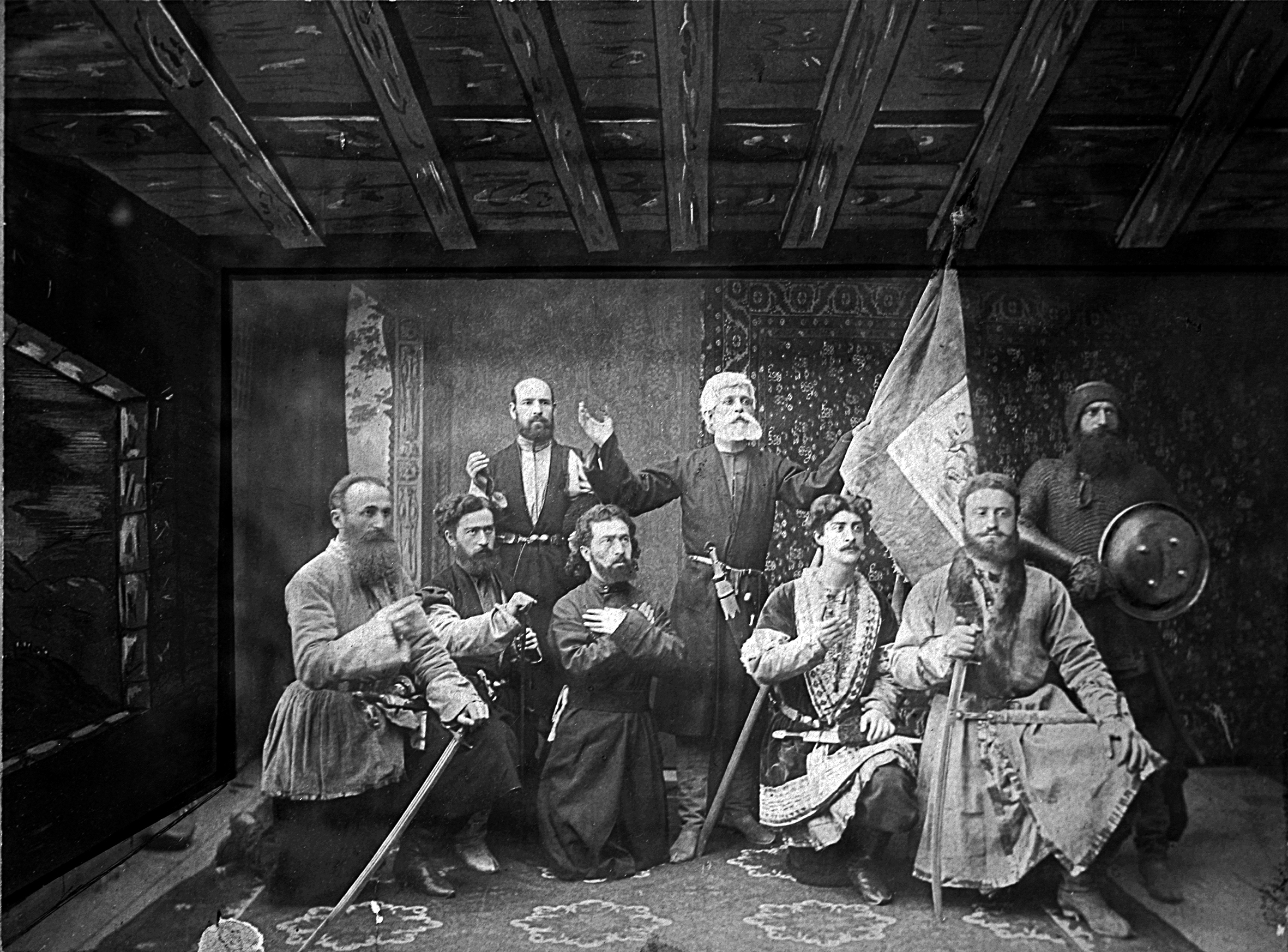 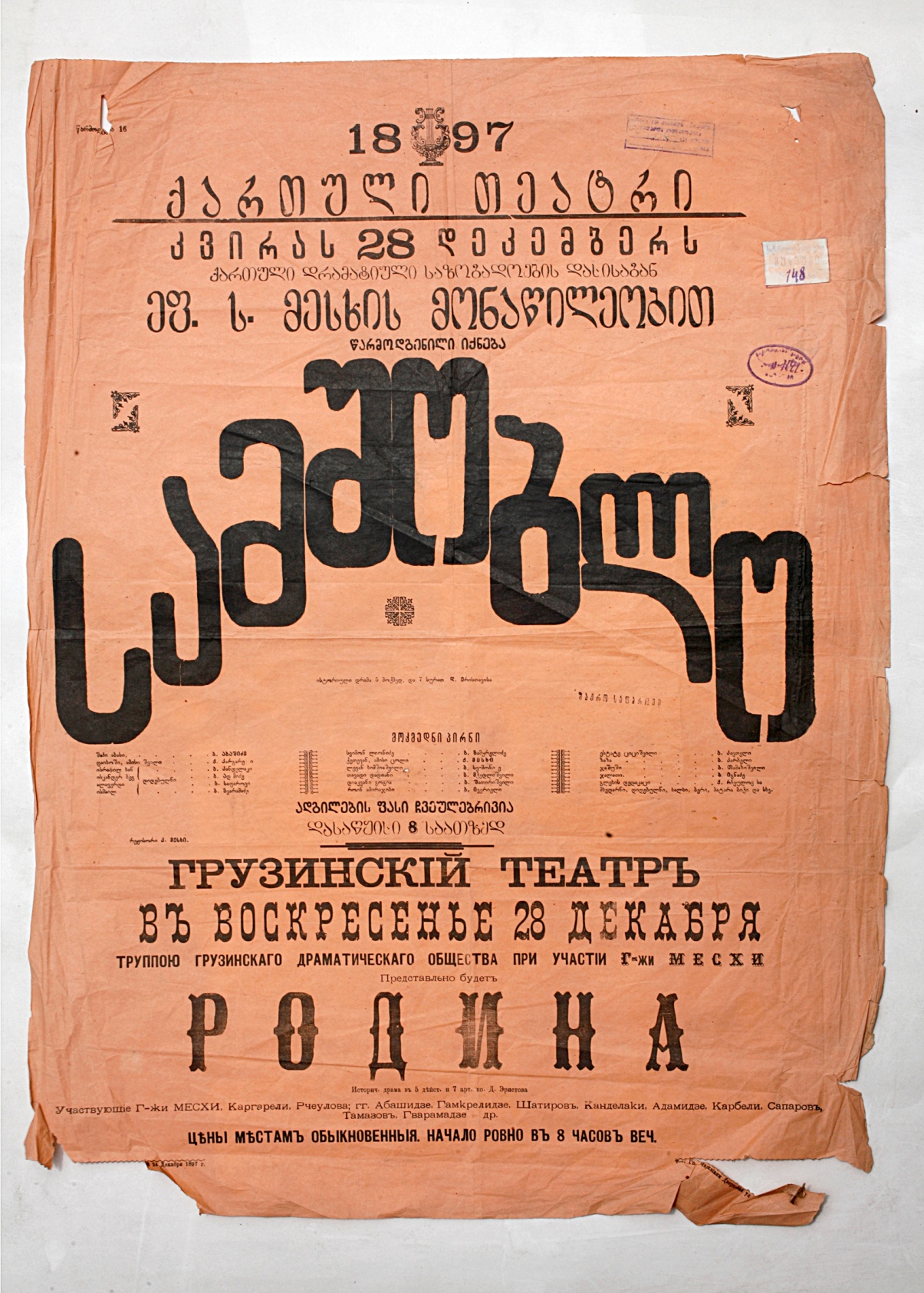 